Убедительная просьба – ответы писать от руки, проверять в каком виде вы мне отправили ваш ответ (не в перевернутом виде!), таблицы, схемы тоже от руки и, ГЛАВНОЕ, пишите своими словами, исключите книжные фразы и ссылки на Интернет сайты!При невыполнении указанных просьб вы будете иметь неудовлетворительную оценку без возможности объяснения этой оценки._____________________________________________________________________________Тема: «Общая, наружная, внутренняя сонные артерии»Задание 1. Тестирование.Выберите один или несколько правильных ответов:1. ПЕРЕДНЕЙ ВЕТВЬЮ НАРУЖНОЙ СОННОЙ АРТЕРИИ ЯВЛЯЕТСЯ1) нижнечелюстная артерия2) язычная артерия3) верхнечелюстная артерия4) верхняя щитовидная артерия2. ЗАДНЯЯ УШНАЯ АРТЕРИЯ КРОВОСНАБЖАЕТ 1) ушную раковину 2) височную мышцу 3) слизистую оболочку барабанной полости 4) грудино-ключично-сосцевидную мышцу3. МЕДИАЛЬНАЯ ВЕТВЬ НАРУЖНОЙ СОННОЙ АРТЕРИИ1) глазная артерия 2) нижнечелюстная артерия 3) восходящая глоточная артерия 4) восходящая небная артерия4. КОНЕЧНАЯ ВЕТВЬ НАРУЖНОЙ СОННОЙ АРТЕРИИ1) поверхностная височная артерия 2) нижнечелюстная артерия 3) надглазничная артерия 4) подглазничная артерия5. СРЕДНЯЯ МЕНИНГЕАЛЬНАЯ АРТЕРИЯ ОТХОДИТ 1) от подглазничной артерии 2) от внутренней сонной артерии 3) от верхнечелюстной артерии 4) от затылочной артерии6. ВЕТВЬ(И) ВЕРХНЕЧЕЛЮСТНОЙ АРТЕРИИ В ЕЕ КРЫЛОВИДНОМ ОТДЕЛЕ1) медиальная крыловидная артерия2) клиновидно-небная артерия 3) поверхностная височная артерия 4) щечная артерия7. ВЕТВЬ(И) ВЕРХНЕЧЕЛЮСТНОЙ АРТЕРИИ В ЕЕ КРЫЛОВИДНО-НЕБНОМ ОТДЕЛЕ1) подбородочная артерия 2) клиновидно-небная артерия 3) восходящая небная артерия 4) подглазничная артерия8. ВЕТВЬ(И) ЛИЦЕВОЙ АРТЕРИИ1) дорсальная артерия носа 2) угловая артерия 3) подглазничная артерия 4) верхняя губная артерия9. ВЕРХНИЕ АЛЬВЕОЛЯРНЫЕ АРТЕРИИ ОТХОДЯТ 1) от поверхностной височной артерии2) от лицевой артерии3) от глазной артерии4) от подглазничной артерии10. ВЕТВЬ ВЕРХНЕЙ ЩИТОВИДНОЙ АРТЕРИИ1) верхняя гортанная артерия 2) нижняя гортанная артерия 3) поверхностная гортанная артерия 4) глубокая гортанная артерия11. ВЕТВЬ ЩИТО-ШЕЙНОГО СТВОЛА1) поперечная артерия шеи 2) поверхностная шейная артерия 3) верхняя щитовидная артерия 4) грудо-акромиальная артерия12. ВЕТВЬ НИЖНЕЙ ЩИТОВИДНОЙ АРТЕРИИ1) восходящая шейная артерия 2) подлопаточная артерия 3) пищеводная артерия4) внутренняя грудная13. ЧАСТЬ ВНУТРЕННЕЙ СОННОЙ АРТЕРИИ1) головная 2) пещеристая 3) височная 4) барабанная 14. ВЕТВЬ ВНУТРЕННЕЙ СОННОЙ АРТЕРИИ В ЕЕ КАМЕНИСТОЙ ЧАСТИ1) глазная артерия2) сонно-барабанные артерии3) мозговые артерии4) решетчатые артерии15. ВЕТВЬ ГЛАЗНОЙ АРТЕРИИ, УЧАСТВУЮЩАЯ В КРОВОСНАБЖЕНИИ СТЕНОК НОСОВОЙ ПОЛОСТИ1) надблоковая артерия2) передняя решетчатая артерия3) слезная артерия4) дорзальная артерия носа16. ВЕТВЬ(И) ГЛАЗНОЙ АРТЕРИИ1) слезная артерия2) клиновидно-небная артерия3) надблоковая артерия4) подглазничная артерия17. ПЕРЕДНЯЯ СОЕДИНИТЕЛЬНАЯ АРТЕРИЯ СОЕДИНЯЕТ1) переднюю и среднюю мозговые артерии2) среднюю и заднюю мозговые артерии3) правую и левую передние мозговые артерии4) правую и левую внутренние сонные артерии18. ЧАСТЬ СРЕДНЕЙ МОЗГОВОЙ АРТЕРИИ1) пещеристая 2) угловая 3) островковая 4) срединная19. ВЕТВЬ, ОТХОДЯЩАЯ ОТ ПОДКЛЮЧИЧНОЙ АРТЕРИИ ДО МЕЖЛЕСТНИЧНОГО ПРОМЕЖУТКА1) поперечная артерия шеи 2) реберно-шейный ствол 3) щито-шейный ствол 4) глубокая артерия шеи20. ЧАСТЬ ПОЗВОНОЧНОЙ АРТЕРИИ1) синусовая 2) остистая 3) внутрипозвоночная 4) предпозвоночная 21. ВЕТВЬ ВНУТРИЧЕРЕПНОЙ ЧАСТИ ПОЗВОНОЧНОЙ АРТЕРИИ1) передняя мозговая артерия 2) задняя мозговая артерия 3) задняя нижняя мозжечковая артерия4) верхние мозжечковые артерии22. КОНЕЧНЫЕ ВЕТВИ БАЗИЛЯРНОЙ АРТЕРИИ1) средние мозговые артерии 2) задние мозговые артерии 3) мозжечковые артерии 4) артерии мозга23. АРТЕРИИ, ОБРАЗУЮЩИЕ АРТЕРИАЛЬНЫЙ КРУГ МОЗГА1) средние соединительные артерии2) задние соединительные артерии3) задние мозговые артерии 4) передние ворсинчатые артерииЗадание 2. Укажите отверстия, каналы через которые ветви наружной сонной артерии входят или выходят из черепа. Что эти артерии кровоснабжают?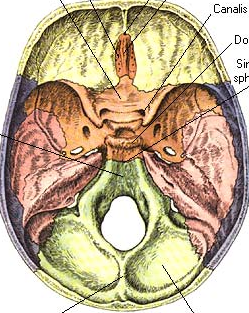 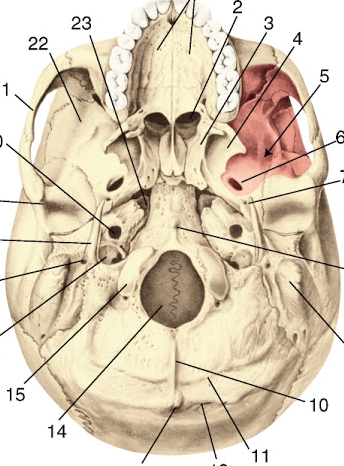 Задание 3. Опишите кровоснабжение зубов верхней и нижней челюстей. В чем принципиальная разница?Задание 4.Приведите примеры внутрисистемного анастомоза, межсистемного анастомоза между сосудами головы и шеи: укажите конкретные ветви, от каких крупных сосудов берут начало.Пример, межсистемный анастомоз в кровоснабжении мышц глазного яблока:Верхняя прямая, медиальная прямая, латеральная прямая, верхняя косая мышцы и мышца, поднимающая верхнее веко (латынь!) получают кровоснабжение за счет rami muscularis из a. ophthalmica (она из a. carotis interna). Нижняя прямая и нижняя косая мышцы (латынь!) получают кровоснабжение за счет rami muscularis из a. infraorbitalis (она из a. carotis externa).